<Commission>{REGI}Výbor pre regionálny rozvoj</Commission><RefProc>2020/2140</RefProc><RefTypeProc>(DEC)</RefTypeProc><Date>{25/01/2021}25.1.2021</Date><TypeAM>POZMEŇUJÚCE NÁVRHY</TypeAM><RangeAM>1 – 53</RangeAM><TitreType>Návrh stanoviska</TitreType><Rapporteur>Isabel Benjumea Benjumea</Rapporteur><DocRefPE>(PE662.007v01-00)</DocRefPE><Titre>Absolutórium za rok 2019: všeobecný rozpočet EÚ – Európska komisia</Titre><DocRef>(2020/2140(DEC))</DocRef>Am_Com_NonLegOpinion<RepeatBlock-Amend><Amend>Pozmeňujúci návrh		<NumAm>1</NumAm><RepeatBlock-By><Members>Isabel Benjumea Benjumea</Members></RepeatBlock-By><DocAmend>Návrh stanoviska</DocAmend><Article>Odsek 1</Article>Or. <Original>{EN}en</Original></Amend><Amend>Pozmeňujúci návrh		<NumAm>2</NumAm><RepeatBlock-By><Members>Daniel Buda</Members></RepeatBlock-By><DocAmend>Návrh stanoviska</DocAmend><Article>Odsek 1</Article>Or. <Original>{RO}ro</Original></Amend><Amend>Pozmeňujúci návrh		<NumAm>3</NumAm><RepeatBlock-By><Members>Mónica Silvana González, Corina Crețu, Pedro Marques, Elisabetta Gualmini, Isabel Carvalhais, Cristina Maestre Martín De Almagro</Members></RepeatBlock-By><DocAmend>Návrh stanoviska</DocAmend><Article>Odsek 1</Article>Or. <Original>{EN}en</Original></Amend><Amend>Pozmeňujúci návrh		<NumAm>4</NumAm><RepeatBlock-By><Members>Maximilian Krah, Joachim Kuhs, Alessandro Panza, Vincenzo Sofo, Rosanna Conte</Members></RepeatBlock-By><DocAmend>Návrh stanoviska</DocAmend><Article>Odsek 1</Article>Or. <Original>{EN}en</Original></Amend><Amend>Pozmeňujúci návrh		<NumAm>5</NumAm><RepeatBlock-By><Members>Elżbieta Kruk, Raffaele Fitto, Andżelika Anna Możdżanowska, Valdemar Tomaševski, Izabela-Helena Kloc, Krzysztof Jurgiel</Members></RepeatBlock-By><DocAmend>Návrh stanoviska</DocAmend><Article>Odsek 1</Article>Or. <Original>{EN}en</Original></Amend><Amend>Pozmeňujúci návrh		<NumAm>6</NumAm><RepeatBlock-By><Members>Isabel Benjumea Benjumea</Members></RepeatBlock-By><DocAmend>Návrh stanoviska</DocAmend><Article>Odsek 1 a (nový)</Article>Or. <Original>{EN}en</Original></Amend><Amend>Pozmeňujúci návrh		<NumAm>7</NumAm><RepeatBlock-By><Members>Elżbieta Kruk, Raffaele Fitto, Andżelika Anna Możdżanowska, Valdemar Tomaševski, Izabela-Helena Kloc, Krzysztof Jurgiel</Members></RepeatBlock-By><DocAmend>Návrh stanoviska</DocAmend><Article>Odsek 1 a (nový)</Article>Or. <Original>{EN}en</Original></Amend><Amend>Pozmeňujúci návrh		<NumAm>8</NumAm><RepeatBlock-By><Members>Elżbieta Kruk, Raffaele Fitto, Andżelika Anna Możdżanowska, Valdemar Tomaševski, Izabela-Helena Kloc, Krzysztof Jurgiel</Members></RepeatBlock-By><DocAmend>Návrh stanoviska</DocAmend><Article>Odsek 1 b (nový)</Article>Or. <Original>{EN}en</Original></Amend><Amend>Pozmeňujúci návrh		<NumAm>9</NumAm><RepeatBlock-By><Members>Isabel Benjumea Benjumea</Members></RepeatBlock-By><DocAmend>Návrh stanoviska</DocAmend><Article>Odsek 2</Article>Or. <Original>{EN}en</Original></Amend><Amend>Pozmeňujúci návrh		<NumAm>10</NumAm><RepeatBlock-By><Members>Niklas Nienaß</Members></RepeatBlock-By><DocAmend>Návrh stanoviska</DocAmend><Article>Odsek 2 a (nový)</Article>Or. <Original>{EN}en</Original></Amend><Amend>Pozmeňujúci návrh		<NumAm>11</NumAm><RepeatBlock-By><Members>Elżbieta Kruk, Raffaele Fitto, Andżelika Anna Możdżanowska, Valdemar Tomaševski, Izabela-Helena Kloc, Krzysztof Jurgiel</Members></RepeatBlock-By><DocAmend>Návrh stanoviska</DocAmend><Article>Odsek 3</Article>Or. <Original>{EN}en</Original></Amend><Amend>Pozmeňujúci návrh		<NumAm>12</NumAm><RepeatBlock-By><Members>Maximilian Krah, Joachim Kuhs, Alessandro Panza, Vincenzo Sofo, Rosanna Conte</Members></RepeatBlock-By><DocAmend>Návrh stanoviska</DocAmend><Article>Odsek 3</Article>Or. <Original>{EN}en</Original></Amend><Amend>Pozmeňujúci návrh		<NumAm>13</NumAm><RepeatBlock-By><Members>Mónica Silvana González, Corina Crețu, Pedro Marques, Elisabetta Gualmini, Isabel Carvalhais, Cristina Maestre Martín De Almagro, Andrea Cozzolino</Members></RepeatBlock-By><DocAmend>Návrh stanoviska</DocAmend><Article>Odsek 3</Article>Or. <Original>{EN}en</Original></Amend><Amend>Pozmeňujúci návrh		<NumAm>14</NumAm><RepeatBlock-By><Members>Niklas Nienaß</Members></RepeatBlock-By><DocAmend>Návrh stanoviska</DocAmend><Article>Odsek 3</Article>Or. <Original>{EN}en</Original></Amend><Amend>Pozmeňujúci návrh		<NumAm>15</NumAm><RepeatBlock-By><Members>Daniel Buda</Members></RepeatBlock-By><DocAmend>Návrh stanoviska</DocAmend><Article>Odsek 4</Article>Or. <Original>{RO}ro</Original></Amend><Amend>Pozmeňujúci návrh		<NumAm>16</NumAm><RepeatBlock-By><Members>Niklas Nienaß</Members></RepeatBlock-By><DocAmend>Návrh stanoviska</DocAmend><Article>Odsek 4</Article>Or. <Original>{EN}en</Original></Amend><Amend>Pozmeňujúci návrh		<NumAm>17</NumAm><RepeatBlock-By><Members>Mónica Silvana González, Corina Crețu, Pedro Marques, Elisabetta Gualmini, Isabel Carvalhais, Cristina Maestre Martín De Almagro, Andrea Cozzolino</Members></RepeatBlock-By><DocAmend>Návrh stanoviska</DocAmend><Article>Odsek 4</Article>Or. <Original>{EN}en</Original></Amend><Amend>Pozmeňujúci návrh		<NumAm>18</NumAm><RepeatBlock-By><Members>Elżbieta Kruk, Raffaele Fitto, Andżelika Anna Możdżanowska, Valdemar Tomaševski, Izabela-Helena Kloc, Krzysztof Jurgiel</Members></RepeatBlock-By><DocAmend>Návrh stanoviska</DocAmend><Article>Odsek 4</Article>Or. <Original>{EN}en</Original></Amend><Amend>Pozmeňujúci návrh		<NumAm>19</NumAm><RepeatBlock-By><Members>Niklas Nienaß</Members></RepeatBlock-By><DocAmend>Návrh stanoviska</DocAmend><Article>Odsek 4 a (nový)</Article>Or. <Original>{EN}en</Original></Amend><Amend>Pozmeňujúci návrh		<NumAm>20</NumAm><RepeatBlock-By><Members>Maximilian Krah, Joachim Kuhs, Alessandro Panza, Vincenzo Sofo, Rosanna Conte</Members></RepeatBlock-By><DocAmend>Návrh stanoviska</DocAmend><Article>Odsek 4 a (nový)</Article>Or. <Original>{EN}en</Original></Amend><Amend>Pozmeňujúci návrh		<NumAm>21</NumAm><RepeatBlock-By><Members>Maximilian Krah, Joachim Kuhs, Alessandro Panza, Vincenzo Sofo, Rosanna Conte</Members></RepeatBlock-By><DocAmend>Návrh stanoviska</DocAmend><Article>Odsek 4 b (nový)</Article>Or. <Original>{EN}en</Original></Amend><Amend>Pozmeňujúci návrh		<NumAm>22</NumAm><RepeatBlock-By><Members>Maximilian Krah, Joachim Kuhs, Alessandro Panza, Vincenzo Sofo, Rosanna Conte</Members></RepeatBlock-By><DocAmend>Návrh stanoviska</DocAmend><Article>Odsek 4 c (nový)</Article>Or. <Original>{EN}en</Original></Amend><Amend>Pozmeňujúci návrh		<NumAm>23</NumAm><RepeatBlock-By><Members>Maximilian Krah, Joachim Kuhs, Alessandro Panza, Vincenzo Sofo, Rosanna Conte</Members></RepeatBlock-By><DocAmend>Návrh stanoviska</DocAmend><Article>Odsek 4 d (nový)</Article>Or. <Original>{EN}en</Original></Amend><Amend>Pozmeňujúci návrh		<NumAm>24</NumAm><RepeatBlock-By><Members>Maximilian Krah, Joachim Kuhs, Alessandro Panza, Vincenzo Sofo, Rosanna Conte</Members></RepeatBlock-By><DocAmend>Návrh stanoviska</DocAmend><Article>Odsek 4 e (nový)</Article>Or. <Original>{EN}en</Original></Amend><Amend>Pozmeňujúci návrh		<NumAm>25</NumAm><RepeatBlock-By><Members>Maximilian Krah, Joachim Kuhs, Alessandro Panza, Vincenzo Sofo, Rosanna Conte</Members></RepeatBlock-By><DocAmend>Návrh stanoviska</DocAmend><Article>Odsek 4 f (nový)</Article>Or. <Original>{EN}en</Original></Amend><Amend>Pozmeňujúci návrh		<NumAm>26</NumAm><RepeatBlock-By><Members>Maximilian Krah, Joachim Kuhs, Alessandro Panza, Vincenzo Sofo, Rosanna Conte</Members></RepeatBlock-By><DocAmend>Návrh stanoviska</DocAmend><Article>Odsek 4 g (nový)</Article>Or. <Original>{EN}en</Original></Amend><Amend>Pozmeňujúci návrh		<NumAm>27</NumAm><RepeatBlock-By><Members>Elżbieta Kruk, Raffaele Fitto, Andżelika Anna Możdżanowska, Valdemar Tomaševski, Izabela-Helena Kloc, Krzysztof Jurgiel</Members></RepeatBlock-By><DocAmend>Návrh stanoviska</DocAmend><Article>Odsek 5</Article>Or. <Original>{EN}en</Original></Amend><Amend>Pozmeňujúci návrh		<NumAm>28</NumAm><RepeatBlock-By><Members>Vlad-Marius Botoş, Ondřej Knotek, Susana Solís Pérez</Members></RepeatBlock-By><DocAmend>Návrh stanoviska</DocAmend><Article>Odsek 5</Article>Or. <Original>{EN}en</Original></Amend><Amend>Pozmeňujúci návrh		<NumAm>29</NumAm><RepeatBlock-By><Members>Mónica Silvana González, Corina Crețu, Pedro Marques, Elisabetta Gualmini, Isabel Carvalhais, Andrea Cozzolino</Members></RepeatBlock-By><DocAmend>Návrh stanoviska</DocAmend><Article>Odsek 5</Article>Or. <Original>{EN}en</Original></Amend><Amend>Pozmeňujúci návrh		<NumAm>30</NumAm><RepeatBlock-By><Members>Daniel Buda</Members></RepeatBlock-By><DocAmend>Návrh stanoviska</DocAmend><Article>Odsek 6</Article>Or. <Original>{RO}ro</Original></Amend><Amend>Pozmeňujúci návrh		<NumAm>31</NumAm><RepeatBlock-By><Members>Niklas Nienaß</Members></RepeatBlock-By><DocAmend>Návrh stanoviska</DocAmend><Article>Odsek 6</Article>Or. <Original>{EN}en</Original></Amend><Amend>Pozmeňujúci návrh		<NumAm>32</NumAm><RepeatBlock-By><Members>Mathilde Androuët</Members></RepeatBlock-By><DocAmend>Návrh stanoviska</DocAmend><Article>Odsek 6</Article>Or. <Original>{FR}fr</Original></Amend><Amend>Pozmeňujúci návrh		<NumAm>33</NumAm><RepeatBlock-By><Members>Vlad-Marius Botoş, Ondřej Knotek, Susana Solís Pérez</Members></RepeatBlock-By><DocAmend>Návrh stanoviska</DocAmend><Article>Odsek 6 a (nový)</Article>Or. <Original>{EN}en</Original></Amend><Amend>Pozmeňujúci návrh		<NumAm>34</NumAm><RepeatBlock-By><Members>Maximilian Krah, Joachim Kuhs, Alessandro Panza, Vincenzo Sofo, Rosanna Conte</Members></RepeatBlock-By><DocAmend>Návrh stanoviska</DocAmend><Article>Odsek 6 a (nový)</Article>Or. <Original>{EN}en</Original></Amend><Amend>Pozmeňujúci návrh		<NumAm>35</NumAm><RepeatBlock-By><Members>Elżbieta Kruk, Raffaele Fitto, Andżelika Anna Możdżanowska, Valdemar Tomaševski, Izabela-Helena Kloc, Krzysztof Jurgiel</Members></RepeatBlock-By><DocAmend>Návrh stanoviska</DocAmend><Article>Odsek 6 a (nový)</Article>Or. <Original>{EN}en</Original></Amend><Amend>Pozmeňujúci návrh		<NumAm>36</NumAm><RepeatBlock-By><Members>Daniel Buda</Members></RepeatBlock-By><DocAmend>Návrh stanoviska</DocAmend><Article>Odsek 7</Article>Or. <Original>{RO}ro</Original></Amend><Amend>Pozmeňujúci návrh		<NumAm>37</NumAm><RepeatBlock-By><Members>Isabel Benjumea Benjumea</Members></RepeatBlock-By><DocAmend>Návrh stanoviska</DocAmend><Article>Odsek 7</Article>Or. <Original>{EN}en</Original></Amend><Amend>Pozmeňujúci návrh		<NumAm>38</NumAm><RepeatBlock-By><Members>Mathilde Androuët</Members></RepeatBlock-By><DocAmend>Návrh stanoviska</DocAmend><Article>Odsek 7</Article>Or. <Original>{FR}fr</Original></Amend><Amend>Pozmeňujúci návrh		<NumAm>39</NumAm><RepeatBlock-By><Members>Martina Michels</Members></RepeatBlock-By><DocAmend>Návrh stanoviska</DocAmend><Article>Odsek 7</Article>Or. <Original>{EN}en</Original></Amend><Amend>Pozmeňujúci návrh		<NumAm>40</NumAm><RepeatBlock-By><Members>Elżbieta Kruk, Raffaele Fitto, Andżelika Anna Możdżanowska, Valdemar Tomaševski, Izabela-Helena Kloc, Krzysztof Jurgiel</Members></RepeatBlock-By><DocAmend>Návrh stanoviska</DocAmend><Article>Odsek 7</Article>Or. <Original>{EN}en</Original></Amend><Amend>Pozmeňujúci návrh		<NumAm>41</NumAm><RepeatBlock-By><Members>Vlad-Marius Botoş, Ondřej Knotek, Susana Solís Pérez</Members></RepeatBlock-By><DocAmend>Návrh stanoviska</DocAmend><Article>Odsek 7</Article>Or. <Original>{EN}en</Original></Amend><Amend>Pozmeňujúci návrh		<NumAm>42</NumAm><RepeatBlock-By><Members>Elżbieta Kruk, Raffaele Fitto, Andżelika Anna Możdżanowska, Valdemar Tomaševski, Izabela-Helena Kloc, Krzysztof Jurgiel</Members></RepeatBlock-By><DocAmend>Návrh stanoviska</DocAmend><Article>Odsek 7</Article>Or. <Original>{EN}en</Original></Amend><Amend>Pozmeňujúci návrh		<NumAm>43</NumAm><RepeatBlock-By><Members>Mónica Silvana González, Corina Crețu, Pedro Marques, Elisabetta Gualmini, Isabel Carvalhais, Cristina Maestre Martín De Almagro, Andrea Cozzolino</Members></RepeatBlock-By><DocAmend>Návrh stanoviska</DocAmend><Article>Odsek 7</Article>Or. <Original>{EN}en</Original></Amend><Amend>Pozmeňujúci návrh		<NumAm>44</NumAm><RepeatBlock-By><Members>Isabel Benjumea Benjumea</Members></RepeatBlock-By><DocAmend>Návrh stanoviska</DocAmend><Article>Odsek 7 a (nový)</Article>Or. <Original>{EN}en</Original></Amend><Amend>Pozmeňujúci návrh		<NumAm>45</NumAm><RepeatBlock-By><Members>Maximilian Krah, Joachim Kuhs, Alessandro Panza, Vincenzo Sofo, Rosanna Conte</Members></RepeatBlock-By><DocAmend>Návrh stanoviska</DocAmend><Article>Odsek 7 a (nový)</Article>Or. <Original>{EN}en</Original></Amend><Amend>Pozmeňujúci návrh		<NumAm>46</NumAm><RepeatBlock-By><Members>Vlad-Marius Botoş, Ondřej Knotek, Susana Solís Pérez</Members></RepeatBlock-By><DocAmend>Návrh stanoviska</DocAmend><Article>Odsek 7 a (nový)</Article>Or. <Original>{EN}en</Original></Amend><Amend>Pozmeňujúci návrh		<NumAm>47</NumAm><RepeatBlock-By><Members>Martina Michels</Members></RepeatBlock-By><DocAmend>Návrh stanoviska</DocAmend><Article>Odsek 7 a (nový)</Article>Or. <Original>{EN}en</Original></Amend><Amend>Pozmeňujúci návrh		<NumAm>48</NumAm><RepeatBlock-By><Members>Elżbieta Kruk, Raffaele Fitto, Andżelika Anna Możdżanowska, Valdemar Tomaševski, Izabela-Helena Kloc, Krzysztof Jurgiel</Members></RepeatBlock-By><DocAmend>Návrh stanoviska</DocAmend><Article>Odsek 7 a (nový)</Article>Or. <Original>{EN}en</Original></Amend><Amend>Pozmeňujúci návrh		<NumAm>49</NumAm><RepeatBlock-By><Members>Maximilian Krah, Joachim Kuhs, Alessandro Panza, Vincenzo Sofo, Rosanna Conte</Members></RepeatBlock-By><DocAmend>Návrh stanoviska</DocAmend><Article>Odsek 7 b (nový)</Article>Or. <Original>{EN}en</Original></Amend><Amend>Pozmeňujúci návrh		<NumAm>50</NumAm><RepeatBlock-By><Members>Elżbieta Kruk, Raffaele Fitto, Andżelika Anna Możdżanowska, Valdemar Tomaševski, Izabela-Helena Kloc, Krzysztof Jurgiel</Members></RepeatBlock-By><DocAmend>Návrh stanoviska</DocAmend><Article>Odsek 7 b (nový)</Article>Or. <Original>{EN}en</Original></Amend><Amend>Pozmeňujúci návrh		<NumAm>51</NumAm><RepeatBlock-By><Members>Maximilian Krah, Joachim Kuhs, Alessandro Panza, Vincenzo Sofo, Rosanna Conte</Members></RepeatBlock-By><DocAmend>Návrh stanoviska</DocAmend><Article>Odsek 7 c (nový)</Article>Or. <Original>{EN}en</Original></Amend><Amend>Pozmeňujúci návrh		<NumAm>52</NumAm><RepeatBlock-By><Members>Elżbieta Kruk, Raffaele Fitto, Andżelika Anna Możdżanowska, Valdemar Tomaševski, Izabela-Helena Kloc, Krzysztof Jurgiel</Members></RepeatBlock-By><DocAmend>Návrh stanoviska</DocAmend><Article>Odsek 7 c (nový)</Article>Or. <Original>{EN}en</Original></Amend><Amend>Pozmeňujúci návrh		<NumAm>53</NumAm><RepeatBlock-By><Members>Elżbieta Kruk, Raffaele Fitto, Andżelika Anna Możdżanowska, Valdemar Tomaševski, Izabela-Helena Kloc, Krzysztof Jurgiel</Members></RepeatBlock-By><DocAmend>Návrh stanoviska</DocAmend><Article>Odsek 7 d (nový)</Article>Or. <Original>{EN}en</Original></Amend></RepeatBlock-Amend>Európsky parlament2019-2024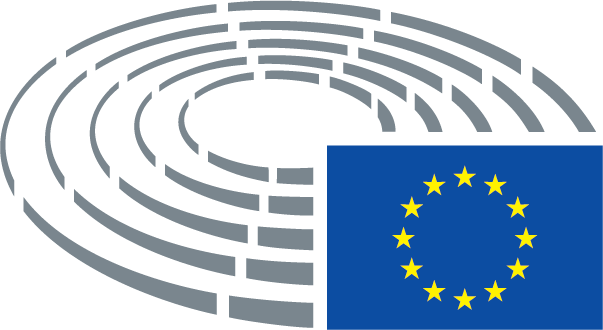 Návrh stanoviskaPozmeňujúci návrh1.	konštatuje, že viac ako polovicu výdavkov EÚ v roku 2019 možno považovať za vysokorizikové vrátane platieb založených na preplatení nákladov na investície v oblastiach súdržnosti a rozvoja vidieka; konštatuje, že zvýšenie odhadovanej miery významných chýb zo 4,5 % v roku 2018 na 4,9 % v roku 2019 môže viesť k tomu, že audítori vydajú k výdavkom EÚ záporný výrok;1.	konštatuje, že viac ako polovicu výdavkov EÚ v roku 2019 možno považovať za vysokorizikové vrátane platieb založených na preplatení nákladov na investície v oblastiach súdržnosti a rozvoja vidieka, čo je vhodné aj vzhľadom na kontext krízy COVID-19; konštatuje, že zvýšenie odhadovanej miery významných chýb zo 4,5 % v roku 2018 na 4,9 % v roku 2019 môže viesť k tomu, že audítori vydajú k výdavkom EÚ záporný výrok, pričom potenciál na prípadnú následnú stratu financovania sa o niečo podstatne zvýšil v dôsledku prísnych lehôt stanovených v niektorých právnych predpisoch týkajúcich sa politiky súdržnosti prijatých v dôsledku tejto krízy;Návrh stanoviskaPozmeňujúci návrh1.	konštatuje, že viac ako polovicu výdavkov EÚ v roku 2019 možno považovať za vysokorizikové vrátane platieb založených na preplatení nákladov na investície v oblastiach súdržnosti a rozvoja vidieka; konštatuje, že zvýšenie odhadovanej miery významných chýb zo 4,5 % v roku 2018 na 4,9 % v roku 2019 môže viesť k tomu, že audítori vydajú k výdavkom EÚ záporný výrok;1.	konštatuje, že viac ako polovicu výdavkov EÚ v roku 2019 možno považovať za vysokorizikové vrátane platieb založených na preplatení nákladov na investície v oblastiach súdržnosti a rozvoja vidieka; konštatuje, že zvýšenie odhadovanej miery významných chýb zo 4,5 % v roku 2018 na 4,9 % v roku 2019 môže viesť k tomu, že audítori vydajú k výdavkom EÚ záporný výrok; zdôrazňuje skutočnosť, že vysokorizikové výdavky predstavovali viac ako polovicu (53 %) výdavkov kontrolovaných v roku 2019, čo predstavovalo zvýšenie v porovnaní s rokom 2018;Návrh stanoviskaPozmeňujúci návrh1.	konštatuje, že viac ako polovicu výdavkov EÚ v roku 2019 možno považovať za vysokorizikové vrátane platieb založených na preplatení nákladov na investície v oblastiach súdržnosti a rozvoja vidieka; konštatuje, že zvýšenie odhadovanej miery významných chýb zo 4,5 % v roku 2018 na 4,9 % v roku 2019 môže viesť k tomu, že audítori vydajú k výdavkom EÚ záporný výrok;1.	konštatuje, že príjmy Dvora audítorov za rok 2019 boli legálne a správne a zvýšenie odhadovanej miery významných chýb zo 4,5 % v roku 2018 na 4,9 % v roku 2019 môže viesť k tomu, že audítori vydajú k výdavkom EÚ záporný výrok;Návrh stanoviskaPozmeňujúci návrh1.	konštatuje, že viac ako polovicu výdavkov EÚ v roku 2019 možno považovať za vysokorizikové vrátane platieb založených na preplatení nákladov na investície v oblastiach súdržnosti a rozvoja vidieka; konštatuje, že zvýšenie odhadovanej miery významných chýb zo 4,5 % v roku 2018 na 4,9 % v roku 2019 môže viesť k tomu, že audítori vydajú k výdavkom EÚ záporný výrok;1.	so znepokojením konštatuje, že viac ako polovicu výdavkov EÚ v roku 2019 možno považovať za vysokorizikové vrátane platieb založených na preplatení nákladov na investície v oblastiach súdržnosti a rozvoja vidieka; so znepokojením konštatuje, že zvýšenie odhadovanej miery významných chýb zo 4,5 % v roku 2018 na 4,9 % v roku 2019 môže viesť k tomu, že audítori vydajú k výdavkom EÚ záporný výrok;Návrh stanoviskaPozmeňujúci návrh1.	konštatuje, že viac ako polovicu výdavkov EÚ v roku 2019 možno považovať za vysokorizikové vrátane platieb založených na preplatení nákladov na investície v oblastiach súdržnosti a rozvoja vidieka; konštatuje, že zvýšenie odhadovanej miery významných chýb zo 4,5 % v roku 2018 na 4,9 % v roku 2019 môže viesť k tomu, že audítori vydajú k výdavkom EÚ záporný výrok;1.	konštatuje, že odhadovaná miera chybovosti v časti „Súdržnosť“ sa znižuje z 5 % (v roku 2018) na 4,4 %, čo je v súlade s klesajúcim trendom miery chybovosti v tejto oblasti (v roku 2015 to bolo 5,2 %, a v roku 2016 4,8 %); pripomína, že v tomto oddiele rozpočtu EÚ za programové obdobie 2000 – 2006 bola zaznamenaná dvojciferná miera chybovosti;Návrh stanoviskaPozmeňujúci návrh1a.	víta úsilie o zjednodušenie požiadaviek na projektových manažérov a riadiace orgány v členských štátoch podľa nariadenia o spoločných ustanoveniach na roky 2021 – 2027, keďže ďalšie zjednodušenie pravidiel a postupov môže prispieť k efektívnejšiemu využívaniu finančných prostriedkov a zníženiu miery chybovosti; zdôrazňuje, že akékoľvek zvýšenie finančných prostriedkov si vyžaduje väčšiu pozornosť a že v prípade chyby riskujú inštitúcie stratu pre svoju dôveryhodnosť;Návrh stanoviskaPozmeňujúci návrh1a.	zastáva názor, že úroveň chybovosti odhadnutá Európskym dvorom audítorov (EDA) na výdavky v tejto oblasti na rok 2019 by sa mala posudzovať v kontexte viacročnej povahy programov, pričom v takom prípade sa v neskoršej fáze vykonajú ďalšie opravy, ktoré by viedli k výraznému zníženiu rizika pri ukončení programu;Návrh stanoviskaPozmeňujúci návrh1b.	predkladá Európskemu dvoru audítorov žiadosť o vypracovanie správy s odhadovanou mierou chybovosti po ukončení programov politiky súdržnosti na roky 2007 – 2013;Návrh stanoviskaPozmeňujúci návrh2.	berie na vedomie, že vysokorizikové výdavky často podliehajú zložitým pravidlám a podmienkam oprávnenosti a že takéto pravidlá a podmienky sú často doplnené ďalšími požiadavkami stanovenými vnútroštátnymi orgánmi, čo vedie k zvýšenému riziku chýb zdôrazňujúcemu rozdiel medzi chybou a podvodom;2.	berie na vedomie, že vysokorizikové výdavky často podliehajú zložitým pravidlám a podmienkam oprávnenosti a že takéto pravidlá a podmienky sú často doplnené ďalšími požiadavkami stanovenými vnútroštátnymi orgánmi, čo vedie k zvýšenému riziku chýb zdôrazňujúcemu rozdiel medzi chybou a podvodom; v tejto súvislosti pripomína svoje predchádzajúce pozície týkajúce sa chýb pri vrátení DPH a potrebu zjednodušiť pravidlá v tejto oblasti, aby sa členským štátom pomohlo splniť ich povinnosti platiť príjemcom;Návrh stanoviskaPozmeňujúci návrh2a.	je pevne odhodlaný zintenzívniť úsilie v boji proti podvodom, keďže akýkoľvek druh podvodov v súvislosti s finančnými prostriedkami EÚ by sa mal odstrániť s cieľom posilniť dôveru občanov vo výdavky EÚ a inštitúcie EÚ;Návrh stanoviskaPozmeňujúci návrh3.	berie na vedomie zníženie odhadovanej chybovosti vo výdavkoch na Hospodársku, sociálnu a územnú súdržnosť z 5 % v roku 2018 na 4,4 % v roku 2019; víta toto medziročné zlepšenie, ale vyjadruje sklamanie nad tým, že ako sa ukázalo, nebolo možné znížiť mieru chybovosti na úroveň 3 % zaznamenanú v roku 2017;vypúšťa saNávrh stanoviskaPozmeňujúci návrh3.	berie na vedomie zníženie odhadovanej chybovosti vo výdavkoch na Hospodársku, sociálnu a územnú súdržnosť z 5 % v roku 2018 na 4,4 % v roku 2019; víta toto medziročné zlepšenie, ale vyjadruje sklamanie nad tým, že ako sa ukázalo, nebolo možné znížiť mieru chybovosti na úroveň 3 % zaznamenanú v roku 2017;3.	berie na vedomie zníženie odhadovanej chybovosti vo výdavkoch na Hospodársku, sociálnu a územnú súdržnosť z 5 % v roku 2018 na 4,4 % v roku 2019; víta toto medziročné zlepšenie, ale vyjadruje sklamanie nad tým, že ako sa ukázalo, nebolo možné znížiť mieru chybovosti na úroveň 3 % zaznamenanú v roku 2017; vyjadruje znepokojenie nad tým, že z 236 preskúmaných transakcií orgány auditu nezistili 29 chýb, pričom sa zohľadnilo 64 chýb, ktoré predtým zistili orgány auditu, a opravy, ktoré uplatnili orgány programu (spolu 334 miliónov EUR za obidve programové obdobia);Návrh stanoviskaPozmeňujúci návrh3.	berie na vedomie zníženie odhadovanej chybovosti vo výdavkoch na Hospodársku, sociálnu a územnú súdržnosť z 5 % v roku 2018 na 4,4 % v roku 2019; víta toto medziročné zlepšenie, ale vyjadruje sklamanie nad tým, že ako sa ukázalo, nebolo možné znížiť mieru chybovosti na úroveň 3 % zaznamenanú v roku 2017;3.	víta zníženie odhadovanej chybovosti vo výdavkoch na Hospodársku, sociálnu a územnú súdržnosť z 5 % v roku 2018 na 4,4 % v roku 2019; víta toto medziročné zlepšenie, ale vyjadruje sklamanie nad tým, že ako sa ukázalo, nebolo možné znížiť mieru chybovosti na úroveň 3 % zaznamenanú v roku 2017, v tomto ohľade by sa preto malo vyvinúť úsilie počas ďalšieho programového obdobia;Návrh stanoviskaPozmeňujúci návrh3.	berie na vedomie zníženie odhadovanej chybovosti vo výdavkoch na Hospodársku, sociálnu a územnú súdržnosť z 5 % v roku 2018 na 4,4 % v roku 2019; víta toto medziročné zlepšenie, ale vyjadruje sklamanie nad tým, že ako sa ukázalo, nebolo možné znížiť mieru chybovosti na úroveň 3 % zaznamenanú v roku 2017;3.	berie na vedomie zníženie odhadovanej chybovosti vo výdavkoch na Hospodársku, sociálnu a územnú súdržnosť z 5 % v roku 2018 na 4,4 % v roku 2019; víta toto medziročné zlepšenie, ale vyjadruje sklamanie nad tým, že ako sa ukázalo, nebolo možné znížiť mieru chybovosti na úroveň 3 % zaznamenanú v roku 2017 napriek opatreniam na zjednodušenie stanoveným v súhrnnom nariadení;Návrh stanoviskaPozmeňujúci návrh4.	konštatuje, že hlavnými dôvodmi tejto miery chybovosti sú neoprávnenosť projektov, porušovanie pravidiel vnútorného trhu a neoprávnené výdavky; pripomína, že v týchto oblastiach sa vyskytuje vysoké inherentné riziko chýb a že kontroly vykonávané riadiacimi orgánmi nie sú vždy účinné;4.	konštatuje, že hlavnými dôvodmi tejto miery chybovosti sú neoprávnenosť projektov, porušovanie pravidiel vnútorného trhu a neoprávnené výdavky; pripomína, že v týchto oblastiach sa vyskytuje vysoké inherentné riziko chýb a že kontroly vykonávané riadiacimi orgánmi nie sú vždy účinné; zdôrazňuje, že Európska únia potrebuje súdržné, efektívne a spoľahlivé mechanizmy na stimuláciu čerpania európskych finančných prostriedkov členskými štátmi;Návrh stanoviskaPozmeňujúci návrh4.	konštatuje, že hlavnými dôvodmi tejto miery chybovosti sú neoprávnenosť projektov, porušovanie pravidiel vnútorného trhu a neoprávnené výdavky; pripomína, že v týchto oblastiach sa vyskytuje vysoké inherentné riziko chýb a že kontroly vykonávané riadiacimi orgánmi nie sú vždy účinné;4.	konštatuje, že hlavnými dôvodmi tejto miery chybovosti sú neoprávnenosť projektov, porušovanie pravidiel vnútorného trhu a neoprávnené výdavky; pripomína, že v týchto oblastiach sa vyskytuje vysoké riziko chýb a že kontroly vykonávané riadiacimi orgánmi nie sú vždy účinné; domnieva sa, že je potrebná väčšia informovanosť a transparentnosť od členských štátov pri využívaní verejného obstarávania v súvislosti s využívaním zdrojov politiky súdržnosti;Návrh stanoviskaPozmeňujúci návrh4.	konštatuje, že hlavnými dôvodmi tejto miery chybovosti sú neoprávnenosť projektov, porušovanie pravidiel vnútorného trhu a neoprávnené výdavky; pripomína, že v týchto oblastiach sa vyskytuje vysoké inherentné riziko chýb a že kontroly vykonávané riadiacimi orgánmi nie sú vždy účinné;4.	konštatuje, že hlavnými dôvodmi tejto miery chybovosti sú neoprávnenosť projektov, porušovanie pravidiel vnútorného trhu a neoprávnené výdavky; pripomína, že v týchto oblastiach sa vyskytuje vysoké inherentné riziko chýb a že kontroly vykonávané riadiacimi orgánmi nie sú vždy účinné; zdôrazňuje, že finančná chyba vo väčšine prípadov nepredstavuje podvod;Návrh stanoviskaPozmeňujúci návrh4.	konštatuje, že hlavnými dôvodmi tejto miery chybovosti sú neoprávnenosť projektov, porušovanie pravidiel vnútorného trhu a neoprávnené výdavky; pripomína, že v týchto oblastiach sa vyskytuje vysoké inherentné riziko chýb a že kontroly vykonávané riadiacimi orgánmi nie sú vždy účinné;4.	konštatuje, že hlavnými dôvodmi tejto miery chybovosti sú neoprávnenosť projektov, porušovanie pravidiel vnútorného trhu a neoprávnené výdavky; pripomína, že v týchto oblastiach sa vyskytuje vysoké inherentné riziko chýb a že kontroly vykonávané riadiacimi orgánmi a inštitúciami vykonávajúcimi audit nie sú vždy účinné;Návrh stanoviskaPozmeňujúci návrh4a.	domnieva sa, že finančné prostriedky EÚ sa majú použiť na podporu ľudí žijúcich v regiónoch, nie na financovanie finančných alebo politických prínosov vnútroštátnych politikov zodpovedných za regionálne riadenie; odsudzuje každé kleptokratické zneužívanie zdrojov EÚ členskými štátmi; vyzýva na centralizované hospodárenie s finančnými prostriedkami zo strany Komisie, ak dôjde ku korupcii a konfliktom záujmov vyvolaným elitou; opätovne potvrdzuje potrebu silného mechanizmu právneho štátu a žiada Komisiu, aby ho využila v plnom rozsahu hneď po jeho zavedení; naliehavo vyzýva Komisiu, aby vyšetrila akékoľvek prípady, na ktoré je Komisia upozornená, a aby na to dôsledne nadviazala v súlade s platnými pravidlami, a to aj pozastavením a vymáhaním zdrojov;Návrh stanoviskaPozmeňujúci návrh4a.	vyjadruje poľutovanie nad tým, že „neoprávnené projekty“ predstavovali 55 %, pokiaľ ide o hlavný druh chýb; konštatuje, že v rámci piatich projektov EFRR z programového obdobia 2014 – 2020 bola poskytnutá pomoc príjemcom alebo na operácie, ktoré nespĺňali podmienky oprávnenosti stanovené v platnom nariadení a viacročných operačných programoch;Návrh stanoviskaPozmeňujúci návrh4b.	vyjadruje poľutovanie nad tým, že „porušenia pravidiel vnútorného trhu“ predstavovali 24 %, pokiaľ ide o hlavný druh chýb (9 % – porušenia pravidiel štátnej pomoci; 15 % – závažné nedodržanie pravidiel verejného obstarávania);Návrh stanoviskaPozmeňujúci návrh4c.	vyjadruje poľutovanie nad tým, že „neoprávnené výdavky“ predstavovali 12 %, pokiaľ ide o hlavný druh chýb;Návrh stanoviskaPozmeňujúci návrh4d.	považuje za neprijateľné nedostatky zistené v práci viacerých orgánov auditu zahrnutých do vzorky Dvora audítorov, ktoré v súčasnosti obmedzujú závislosť od tejto práce (prepočítaná miera bola vyššia ako 2 % prahová hodnota významnosti v deviatich z 20 balíkov uisťujúcich dokumentov na obdobie 2014 – 2020, Komisia upravila zostatkovú mieru chybovosti v prípade ôsmich balíkov uisťujúcich dokumentov na hodnotu vyššiu ako 2 %);Návrh stanoviskaPozmeňujúci návrh4e.	konštatuje, že v prípade 120 transakcií zo vzorky (55 %) mohol Európsky dvor audítorov (EDA) vyvodiť závery na základe svojho preskúmania práce vykonanej orgánmi auditu; vyjadruje hlboké znepokojenie nad tým, že Európsky dvor audítorov zistil nedostatky, pokiaľ ide o rozsah, kvalitu a/alebo dokumentáciu tejto práce v rámci 100 transakcií (45 %), čo si vyžaduje, aby Dvor audítorov opäť vykonal príslušné audítorské postupy;Návrh stanoviskaPozmeňujúci návrh4f.	je veľmi znepokojený nedostatkami zistenými v práci viacerých orgánov auditu, na ktoré sa vzťahuje vzorka Európskeho dvora audítorov (EDA), ktoré v súčasnosti obmedzujú závislosť od tejto práce (prepočítaná miera bola vyššia ako 2 % prahová hodnota významnosti v deviatich z 20 balíkov uisťujúcich dokumentov na obdobie 2014 – 2020, Komisia upravila zostatkovú mieru chybovosti v prípade ôsmich balíkov uisťujúcich dokumentov na hodnotu vyššiu ako 2 %); konštatuje, že v prípade 120 transakcií zo vzorky (55 %) Dvor audítorov mohol vyvodiť závery na základe svojho preskúmania práce vykonanej orgánmi auditu; vyjadruje hlboké znepokojenie nad tým, že Dvor audítorov zistil nedostatky, pokiaľ ide o rozsah, kvalitu a/alebo dokumentáciu tejto práce v prípade 100 transakcií (45 %), čo si vyžaduje, aby Dvor audítorov opäť vykonal príslušné audítorské postupy;Návrh stanoviskaPozmeňujúci návrh4g.	konštatuje, že 13 auditov zhody (päť vykonaných GR REGIO a osem GR EMPL) bolo konečných do mája 2020, ale v prípade polovice týchto auditov neboli zostatkové miery ešte konečné;Návrh stanoviskaPozmeňujúci návrh5.	víta úsilie o zjednodušenie požiadaviek na projektových manažérov a riadiace orgány v členských štátoch v programovom období 2021 – 2027 podľa nariadenia o spoločných ustanoveniach;5.	víta úsilie o zjednodušenie požiadaviek na projektových manažérov a riadiace orgány v členských štátoch v programovom období 2021 – 2027 podľa nariadenia o spoločných ustanoveniach; ako však uviedol aj Európsky dvor audítorov, niektoré ustanovenia nie sú dostatočne jasné, pokiaľ ide o ich vykonávanie, a hrozí, že mnohé postupy budú zložité v závislosti od pravidiel jednotlivých členských štátov; na tento účel sa Komisia vyzýva, aby v rámci štruktúrovaného dialógu s členskými štátmi analyzovala administratívne postupy a postupy na úrovni členských štátov s cieľom odstrániť neefektívnosť a šíriť príklady účinných administratívnych postupov a postupov všetkým príslušným orgánom členských štátov;Návrh stanoviskaPozmeňujúci návrh5.	víta úsilie o zjednodušenie požiadaviek na projektových manažérov a riadiace orgány v členských štátoch v programovom období 2021 – 2027 podľa nariadenia o spoločných ustanoveniach;5.	víta úsilie o zjednodušenie požiadaviek na projektových manažérov a riadiace orgány v členských štátoch v programovom období 2021 – 2027 podľa nariadenia o spoločných ustanoveniach; zdôrazňuje, že kľúčom k riešeniu tohto problému sú jednoduchšie vnútroštátne pravidlá oprávnenosti, ktoré by mohli v prvom rade pomôcť znížiť administratívnu záťaž a po druhé zdroj chýb, čím sa zabezpečí vysoká úroveň transparentnosti; naliehavo vyzýva na širšie využívanie zjednodušeného vykazovania nákladov, ktoré Dvor audítorov takisto považuje za veľkú úľavu pre žiadateľov a na kontrolu; poukazuje na to, že je potrebné zlepšiť pracovné metódy auditu zavedené na vnútroštátnej úrovni;Návrh stanoviskaPozmeňujúci návrh5.	víta úsilie o zjednodušenie požiadaviek na projektových manažérov a riadiace orgány v členských štátoch v programovom období 2021 – 2027 podľa nariadenia o spoločných ustanoveniach;5.	víta úsilie o zjednodušenie požiadaviek na projektových manažérov a riadiace orgány v členských štátoch v programovom období 2021 – 2027 podľa nariadenia o spoločných ustanoveniach, a pokiaľ ide o súvisiace finančné prostriedky VFR;Návrh stanoviskaPozmeňujúci návrh6.	zdôrazňuje, že politika súdržnosti už preukázala svoju pridanú hodnotu a v období po kríze spôsobenej ochorením COVID-19 bude ešte potrebnejšia; zdôrazňuje, že odstránenie základných príčin nezrovnalostí prostredníctvom zefektívnenia a posilnenia administratívnych kapacít by príjemcom a orgánom pomohlo sústrediť sa na výsledky a prispieť k zníženiu miery chybovosti;6.	zdôrazňuje, že politika súdržnosti už preukázala svoju pridanú hodnotu a v období po kríze spôsobenej ochorením COVID-19 bude ešte potrebnejšia; zdôrazňuje, že odstránenie základných príčin nezrovnalostí prostredníctvom zefektívnenia a posilnenia administratívnych kapacít by príjemcom a orgánom pomohlo sústrediť sa na výsledky a prispieť k zníženiu miery chybovosti; konštatuje, že naliehavé opatrenia flexibility prijaté v reakcii na pandémiu mali okamžitý účinok a že mnohé z týchto opatrení, ktoré priniesli vynikajúce výsledky, by mali pokračovať;Návrh stanoviskaPozmeňujúci návrh6.	zdôrazňuje, že politika súdržnosti už preukázala svoju pridanú hodnotu a v období po kríze spôsobenej ochorením COVID-19 bude ešte potrebnejšia; zdôrazňuje, že odstránenie základných príčin nezrovnalostí prostredníctvom zefektívnenia a posilnenia administratívnych kapacít by príjemcom a orgánom pomohlo sústrediť sa na výsledky a prispieť k zníženiu miery chybovosti;6.	zdôrazňuje, že politika súdržnosti už preukázala svoju pridanú hodnotu a v období po kríze spôsobenej ochorením COVID-19 bude ešte potrebnejšia; zdôrazňuje, že odstránenie základných príčin nezrovnalostí prostredníctvom zefektívnenia a posilnenia administratívnych kapacít by príjemcom a orgánom pomohlo sústrediť sa na výsledky a prispieť k zníženiu miery chybovosti; je pevne presvedčený, že podmienenosť právneho štátu takisto prispeje k zvýšeniu správnosti financovania EÚ;Návrh stanoviskaPozmeňujúci návrh6.	zdôrazňuje, že politika súdržnosti už preukázala svoju pridanú hodnotu a v období po kríze spôsobenej ochorením COVID-19 bude ešte potrebnejšia; zdôrazňuje, že odstránenie základných príčin nezrovnalostí prostredníctvom zefektívnenia a posilnenia administratívnych kapacít by príjemcom a orgánom pomohlo sústrediť sa na výsledky a prispieť k zníženiu miery chybovosti;6.	zdôrazňuje, že politika súdržnosti už preukázala svoju pridanú hodnotu a v období po kríze spôsobenej ochorením COVID-19 bude ešte potrebnejšia; zdôrazňuje, že odstránenie základných príčin nezrovnalostí prostredníctvom zefektívnenia a predstavenia štúdií uskutočniteľnosti projektov, ktoré by príjemcom a orgánom pomohlo sústrediť sa na výsledky a prispieť k zníženiu miery chybovosti;Návrh stanoviskaPozmeňujúci návrh6a.	uznáva, že kríza spôsobená pandémiou COVID-19 priniesla novú a neočakávanú výzvu, na ktorú EÚ a jej členské štáty musia rozhodne reagovať a poskytnúť riešenia na úrovni EÚ a na vnútroštátnej úrovni; víta rastúcu finančnú flexibilitu výdavkov na súdržnosť, ktorá členským štátom umožňuje využívať finančné prostriedky na financovanie projektov súvisiacich s krízou; zdôrazňuje potrebu podpory kontinuity a hlbšej spolupráce všetkých zainteresovaných strán týkajúcich sa politiky súdržnosti, najmä MSP, obcí a regiónov, ktoré budú v nasledujúcich mesiacoch zápasiť s nezamestnanosťou a poskytovaním zdravotnej starostlivosti;Návrh stanoviskaPozmeňujúci návrh6a.	vyzýva Komisiu, aby:– objasnila podmienky oprávnenosti (vrátane vymedzenia pojmu „fyzicky skončené“ a/alebo „plne realizované“ operácie s cieľom pomôcť členským štátom overiť, či sú operácie v súlade s článkom 65 ods. 6 NSU, a zabrániť neodhaleniu neoprávnených operácií),– prijala opatrenia na zvýšenie spoľahlivosti zostatkových mier nahlásených orgánmi auditu (analýza hlavných zdrojov nezistených chýb a vypracovanie potrebných opatrení spolu s orgánmi auditu na zlepšenie spoľahlivosti nahlásených zostatkových mier);Návrh stanoviskaPozmeňujúci návrh6a.	súhlasí so závermi Dvora audítorov, v ktorých sa uvádza, že zmena pravidiel vykonávania EŠIF (politika súdržnosti a poľnohospodárstvo/rybárstvo) z dôvodu krízy spôsobenej pandémiou COVID-19 by mala ďalej urýchliť proces vykonávania;Návrh stanoviskaPozmeňujúci návrh7.	so znepokojením konštatuje, že na konci šiesteho roka vykonávania sú miery čerpania prostriedkov v prípade Európskeho fondu regionálneho rozvoja (EFRR) a Kohézneho fondu o 6,6 % nižšie ako v tej istej fáze predchádzajúceho programového obdobia; a upozorňuje na riziko, že vzhľadom na blížiaci sa koniec obdobia oprávnenosti a na okolnosti súvisiace s krízou COVID-19 môžu členské štáty uprednostniť výdavky pred výkonnosťou a správnosťou.7.	so znepokojením konštatuje, že na konci šiesteho roka vykonávania sú miery čerpania prostriedkov v prípade Európskeho fondu regionálneho rozvoja (EFRR) a Kohézneho fondu o 6,6 % nižšie ako v tej istej fáze predchádzajúceho programového obdobia; a upozorňuje na riziko, že vzhľadom na blížiaci sa koniec obdobia oprávnenosti a na okolnosti súvisiace s krízou COVID-19 môžu členské štáty uprednostniť výdavky pred výkonnosťou a správnosťou; zdôrazňuje, že ciele členských štátov na programové obdobie 2021 – 2027 budú omnoho ambicióznejšie ako reakcia na hospodárske a sociálne dôsledky krízy spôsobenej pandémiou COVID-19 s cieľom chrániť občanov, zachovať pracovné miesta a posilniť investičné prostredie, so zapojením všetkých úrovní verejnej správy do prípravy a vykonávania plánov obnovy;Návrh stanoviskaPozmeňujúci návrh7.	so znepokojením konštatuje, že na konci šiesteho roka vykonávania sú miery čerpania prostriedkov v prípade Európskeho fondu regionálneho rozvoja (EFRR) a Kohézneho fondu o 6,6 % nižšie ako v tej istej fáze predchádzajúceho programového obdobia; a upozorňuje na riziko, že vzhľadom na blížiaci sa koniec obdobia oprávnenosti a na okolnosti súvisiace s krízou COVID-19 môžu členské štáty uprednostniť výdavky pred výkonnosťou a správnosťou.7.	so znepokojením konštatuje, že na konci šiesteho roka vykonávania sú miery čerpania prostriedkov v prípade Európskeho fondu regionálneho rozvoja (EFRR) a Kohézneho fondu o 6,6 % nižšie ako v tej istej fáze predchádzajúceho programového obdobia; a upozorňuje na riziko, že vzhľadom na blížiaci sa koniec obdobia oprávnenosti a na okolnosti súvisiace s krízou COVID-19 môžu členské štáty uprednostniť výdavky pred výkonnosťou a správnosťou; vyzýva Komisiu a Radu, aby vypracovali plán na urýchlenie procesu riešenia tejto otázky vrátane opatrení na zjednodušenie postupov, ktoré by za uvedených okolností prispeli k zodpovednému a primeranému využívaniu finančných prostriedkov, a teda k obnove v členských štátoch.Návrh stanoviskaPozmeňujúci návrh7.	so znepokojením konštatuje, že na konci šiesteho roka vykonávania sú miery čerpania prostriedkov v prípade Európskeho fondu regionálneho rozvoja (EFRR) a Kohézneho fondu o 6,6 % nižšie ako v tej istej fáze predchádzajúceho programového obdobia; a upozorňuje na riziko, že vzhľadom na blížiaci sa koniec obdobia oprávnenosti a na okolnosti súvisiace s krízou COVID-19 môžu členské štáty uprednostniť výdavky pred výkonnosťou a správnosťou.7.	so znepokojením konštatuje, že na konci šiesteho roka vykonávania sú miery čerpania prostriedkov v prípade Európskeho fondu regionálneho rozvoja (EFRR) a Kohézneho fondu o 6,6 % nižšie ako v tej istej fáze predchádzajúceho programového obdobia.Návrh stanoviskaPozmeňujúci návrh7.	so znepokojením konštatuje, že na konci šiesteho roka vykonávania sú miery čerpania prostriedkov v prípade Európskeho fondu regionálneho rozvoja (EFRR) a Kohézneho fondu o 6,6 % nižšie ako v tej istej fáze predchádzajúceho programového obdobia; a upozorňuje na riziko, že vzhľadom na blížiaci sa koniec obdobia oprávnenosti a na okolnosti súvisiace s krízou COVID-19 môžu členské štáty uprednostniť výdavky pred výkonnosťou a správnosťou.7.	so znepokojením konštatuje, že na konci šiesteho roka vykonávania sú miery čerpania prostriedkov v prípade Európskeho fondu regionálneho rozvoja (EFRR) a Kohézneho fondu o 6,6 % nižšie ako v tej istej fáze predchádzajúceho programového obdobia; zdôrazňuje, že je to čiastočne spôsobené oneskoreniami na začiatku programového obdobia; upozorňuje na riziko, že vzhľadom na blížiaci sa koniec obdobia oprávnenosti a na okolnosti súvisiace s krízou COVID-19 môžu členské štáty uprednostniť výdavky pred cieľmi politiky súdržnosti, výkonnosťou a správnosťou.Návrh stanoviskaPozmeňujúci návrh7.	so znepokojením konštatuje, že na konci šiesteho roka vykonávania sú miery čerpania prostriedkov v prípade Európskeho fondu regionálneho rozvoja (EFRR) a Kohézneho fondu o 6,6 % nižšie ako v tej istej fáze predchádzajúceho programového obdobia; a upozorňuje na riziko, že vzhľadom na blížiaci sa koniec obdobia oprávnenosti a na okolnosti súvisiace s krízou COVID-19 môžu členské štáty uprednostniť výdavky pred výkonnosťou a správnosťou.7.	so znepokojením konštatuje, že na konci šiesteho roka vykonávania sú miery čerpania prostriedkov v prípade Európskeho fondu regionálneho rozvoja (EFRR) a Kohézneho fondu o 6,6 % nižšie ako v tej istej fáze predchádzajúceho programového obdobia;Návrh stanoviskaPozmeňujúci návrh7.	so znepokojením konštatuje, že na konci šiesteho roka vykonávania sú miery čerpania prostriedkov v prípade Európskeho fondu regionálneho rozvoja (EFRR) a Kohézneho fondu o 6,6 % nižšie ako v tej istej fáze predchádzajúceho programového obdobia; a upozorňuje na riziko, že vzhľadom na blížiaci sa koniec obdobia oprávnenosti a na okolnosti súvisiace s krízou COVID-19 môžu členské štáty uprednostniť výdavky pred výkonnosťou a správnosťou.7.	so znepokojením konštatuje, že na konci šiesteho roka vykonávania sú miery čerpania prostriedkov v prípade Európskeho fondu regionálneho rozvoja (EFRR) a Kohézneho fondu o 6,6 % nižšie ako v tej istej fáze predchádzajúceho programového obdobia; a upozorňuje na riziko, že vzhľadom na blížiaci sa koniec obdobia oprávnenosti a na okolnosti súvisiace s krízou COVID-19 môžu členské štáty uprednostniť výdavky pred výkonnosťou a správnosťou; zdôrazňuje, že čoraz väčší posun od výkonnosti k súladu bráni cieľom súdržnosti a vytvára zbytočné výdavky.Návrh stanoviskaPozmeňujúci návrh7.	so znepokojením konštatuje, že na konci šiesteho roka vykonávania sú miery čerpania prostriedkov v prípade Európskeho fondu regionálneho rozvoja (EFRR) a Kohézneho fondu o 6,6 % nižšie ako v tej istej fáze predchádzajúceho programového obdobia; a upozorňuje na riziko, že vzhľadom na blížiaci sa koniec obdobia oprávnenosti a na okolnosti súvisiace s krízou COVID-19 môžu členské štáty uprednostniť výdavky pred výkonnosťou a správnosťou.7.	so znepokojením konštatuje, že na konci šiesteho roka vykonávania sú miery čerpania prostriedkov v prípade Európskeho fondu regionálneho rozvoja (EFRR) a Kohézneho fondu o 6,6 % nižšie ako v tej istej fáze predchádzajúceho programového obdobia; a upozorňuje na riziko, že vzhľadom na blížiaci sa koniec obdobia oprávnenosti a na okolnosti súvisiace s krízou COVID-19 môžu členské štáty uprednostniť výdavky pred výkonnosťou a správnosťou; zdôrazňuje však, že miera čerpania prostriedkov z EŠIF v roku 2019 bola vyššia ako v ktoromkoľvek inom roku obdobia VFR 2014 – 2020;Návrh stanoviskaPozmeňujúci návrh7.	so znepokojením konštatuje, že na konci šiesteho roka vykonávania sú miery čerpania prostriedkov v prípade Európskeho fondu regionálneho rozvoja (EFRR) a Kohézneho fondu o 6,6 % nižšie ako v tej istej fáze predchádzajúceho programového obdobia; a upozorňuje na riziko, že vzhľadom na blížiaci sa koniec obdobia oprávnenosti a na okolnosti súvisiace s krízou COVID-19 môžu členské štáty uprednostniť výdavky pred výkonnosťou a správnosťou.7.	so znepokojením konštatuje, že na konci šiesteho roka vykonávania sú miery čerpania prostriedkov v prípade Európskeho fondu regionálneho rozvoja (EFRR) a Kohézneho fondu o 6,6 % nižšie ako v tej istej fáze predchádzajúceho programového obdobia; a upozorňuje na riziko, že vzhľadom na blížiaci sa koniec obdobia oprávnenosti a na okolnosti súvisiace s krízou COVID-19 by členské štáty mali venovať osobitnú pozornosť mieram čerpania prostriedkov v ďalšom programovom období bez toho, aby sa to dotklo výkonnosti a správnosti.Návrh stanoviskaPozmeňujúci návrh7a.	so znepokojením berie na vedomie takisto správu Európskeho dvora audítorov za rok 20191a, v ktorej sa zdôrazňuje, že väčšina chýb vo výdavkoch programov v rámci zdieľaného riadenia má pôvod v chybách v auditoch vykonaných vnútroštátnymi orgánmi auditu; víta preto vytvorenie programov technickej pomoci Európskou komisiou na spoluprácu s riadiacimi orgánmi, programy odbornej prípravy a spresnenie údajov programu národných expertov ako nástroja na zvýšenie znalostí o nástrojoch a zabránenie uvedeným chybám; v tejto súvislosti upozorňuje na nevyhnutné monitorovanie stratégie Európskej komisie na boj proti podvodom, ako aj na poskytovanie podpory a pomoci štátom pri vykonávaní opatrení boja proti podvodom vrátane analýzy nezrovnalostí oznámených členskými štátmi v rámci európskych štrukturálnych a investičných fondov (EŠIF);_________________1a Správa Európskeho dvora audítorov o výkonnosti rozpočtu EÚ – stav na konci roka 2019. Návrh stanoviskaPozmeňujúci návrh7a.	vyjadruje poľutovanie nad tým, že oneskorené načasovanie niekoľkých hodnotení a štúdií analyzujúcich výsledky obdobia 2007 – 2013 a počiatočných fáz programovania a vykonávania programov politiky súdržnosti na roky 2014 – 2020 znamená, že skúsenosti sa získali príliš neskoro na to, aby mali vplyv buď na súčasné, alebo nasledujúce programové obdobia (napríklad sa očakáva, že výsledky hodnotení ex post za obdobie 2014 – 2020 budú k dispozícii do konca roka 2025, ako sa vyžaduje v NSU, pričom vtedy bude prebiehať piaty rok programového obdobia 2021 – 2027 a Komisia bude pravdepodobne v pokročilej fáze prípravy svojich legislatívnych návrhov na obdobie po roku 2027);Návrh stanoviskaPozmeňujúci návrh7a.	zdôrazňuje, že pokiaľ ide o podvody, Komisia aj členské štáty sú zodpovedné za riešenie podvodov vo výdavkoch v oblasti súdržnosti; v spolupráci s Európskou prokuratúrou a úradom pre boj proti podvodom (OLAF) musia zintenzívniť svoje úsilie o predchádzanie podvodom a ich odhaľovanie.Návrh stanoviskaPozmeňujúci návrh7a.	poukazuje na to, že Únia využíva finančné nástroje a záruky pre skupinu EIB, čím sa rozpočet Únie vystavuje väčšiemu riziku expozície, ako už uviedol Európsky dvor audítorov; Návrh stanoviskaPozmeňujúci návrh7a.	súhlasí s prístupom Európskeho dvora audítorov, že je potrebné zabezpečiť primerané financovanie platieb v rámci rozpočtu EÚ na nasledujúce roky;Návrh stanoviskaPozmeňujúci návrh7b.	považuje za znepokojujúce pomerne nízke úrovne vykonávania v rámci politiky súdržnosti v porovnaní so zvyškom rozpočtu EÚ; konštatuje, že prípadný časový posun medzi začiatkom programu, vykonávaním a realizáciou výstupov a výsledkov spolu so skutočnosťou, že najnovšie dostupné údaje sa týkajú konca roka 2018 v období vykonávania, ktoré trvá do konca roka 2023, sťažuje v tejto fáze dosahovanie cieľov;Návrh stanoviskaPozmeňujúci návrh7b.	vyzýva Komisiu, aby identifikovala regióny s nízkou mierou čerpania finančných prostriedkov a pomohla im zlepšiť ju prostredníctvom určenia pravidiel, ktoré môžu zlepšiť efektívnosť a účinnosť Kohézneho fondu;Návrh stanoviskaPozmeňujúci návrh7c.	vyjadruje poľutovanie nad tým, že zo 72 ukazovateľov je iba jedna tretina ukazovateľov na dobrej ceste k splneniu ich cieľov a približne polovica ukazovateľov nie je na dobrej ceste; vyjadruje poľutovanie nad tým, že z deviatich ukazovateľov súvisiacich so všeobecnými cieľmi sú na správnej ceste len dva ukazovatele, zatiaľ čo približne jedna tretina ukazovateľov mala strednodobý čiastkový cieľ stanovený na rok 2018; konštatuje, že celkovo je 40 % ukazovateľov výstupu na správnej ceste, pokiaľ ide o ukazovatele výsledkov a vplyvu, tento percentuálny podiel je 10 %; zdôrazňuje, že zo všetkých desiatich ukazovateľov z programových vyhlásení týkajúcich sa cieľa podpory prechodu na nízkouhlíkové hospodárstvo vo všetkých sektoroch je na správnej ceste len jeden ukazovateľ – „Počet domácností so zlepšenou klasifikáciou podľa spotreby energie“;Návrh stanoviskaPozmeňujúci návrh7c.	naliehavo vyzýva Komisiu, aby navrhla jasné a ľahko uplatniteľné vymedzenia a kritériá na monitorovanie finančných prostriedkov, ktoré sú k dispozícii na boj proti dôsledkom krízy spôsobenej pandémiou COVID-19;Návrh stanoviskaPozmeňujúci návrh7d.	vyzýva Komisiu, aby prerušila alebo pozastavila platby v prípade podvodu, ale ak sa zistia vážne nedostatky v systémoch riadenia a kontroly, aby zablokovanie použila ako poslednú možnosť po vyčerpaní všetkých ostatných možností, pretože pozastavenie platieb by mohlo mať vážne dôsledky pre regióny, ktoré vážne zasiahla kríza spôsobená pandémiou COVID-19;